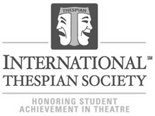  Berry Middle SchoolJunior Thespian SocietyDianne Rowe, Sponsordrowe@hoover.k12.al.us; 205.439.2000August 16, 2017Dear Parents,This letter is to inform you of an exciting opportunity for your young performer.  Berry Middle School’s Jr Thespian Society is an honor society for students who participate in our school’s performing arts program.  Thespian societies are nationwide organizations sponsored by the International Thespian Society and the Educational Theatre Association with the goal of motivating and honoring drama students.  At Berry, the Thespian Society will recognize those students who have exemplified outstanding achievement in performing arts while at Berry Middle School. In order for a student to be eligible for induction into the honor society, they must achieve the following:10 points based on the point system set out by the International Thespian Society.  The points system is included in this packet.Points are cumulative, but must be awarded during the student’s middle school years.All points must be earned through events sponsored by Berry Middle School, with the exception of attending performances.Students who would like to begin tracking their points toward eligibility should fill out the attached Points Record form, using the points system sheet to assign points values, and bring it to Mrs. Rowe.  Points records will be maintained in Mrs Rowe’s room, and evaluated in the Spring, prior to our annual induction ceremony. At that time, all eligible students will be notified of their acceptance and of the date of the induction ceremony.  Upon induction, students will receive a membership card to the International Thespian Society, a certificate, and a Thespian Society pin.  This honor will remain with the student until they graduate Berry, as long as they maintain a minimum of 4 points added per year after induction.   Becoming a member of the Junior Thespian Society is an honor that will help your child obtain membership to the Thespian Society in high school.  It is also an excellent addition to any audition form or college application, as it will show a long term commitment to the fine arts.If you have any additional questions about the honor society, please contact me.Sincerely,Mrs. Dianne Rowe